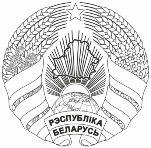 ГУО «Брестский областной институт развития образования» обращает внимание, что в соответствии с пунктом 10 статьи 86 Кодекса Республики Беларусь об образовании в образовательном процессе учреждений образования, реализующих образовательные программы дошкольного, общего среднего, специального образования (далее – учреждения образования), допускается использование:учебников и учебных пособий, имеющих грифы «Утверждено Министерством образования Республики Беларусь» и «Допущено Министерством образования Республики Беларусь»;иных видов учебных изданий (учебно-методические пособия, учебные наглядные пособия, пособия, практикумы, хрестоматии и др.), имеющих гриф «Рекомендовано научно-методическим учреждением «Национальный институт образования» Министерства образования Республики Беларусь» (далее – Национальный институт образования).Использование в образовательном процессе учебных изданий без указанных выше грифов категорически запрещается. Необходимо принять меры по недопущению:использования в учреждениях образования изданий, не имеющих грифа Министерства образования или Национального института образования, реализации учебных изданий в учреждениях образования, при этом неукоснительно обеспечить приобретение учебных изданий в розничной торговой сети.В учреждениях общего среднего образования по данному вопросу необходимо организовать проведение информационно-разъяснительной работы со всеми участниками образовательного процесса: педагогами, учащимися и их законными представителями.Дополнительно информируем, что в 2023/2024 учебном году Министерством образования будет проведен мониторинг в учреждениях образования по вопросу использования всех видов учебных изданий в образовательном процессе.Просим довести данную информацию до сведения администраций учреждений образования и всех заинтересованных.Проректорпо научно- методической работе     	Н. И. Ковалевич05 Ланец 354272Галоўнае ўпраўленне па адукацыiБрэсцкага аблвыканкамаДЗЯРЖАЎНАЯ ЎСТАНОВА АДУКАЦЫІ“БРЭСЦКІ АБЛАСНЫ ІНСТЫТУТ РАЗВІЦЦЯ АДУКАЦЫІ”вул. Я.Купалы, 20/1, 224020, г. Брэст  тэл./ факс 35 42 99эл. адрас: mail@boiro.by28.07.2023 № 02-05/1435Об информированииГлавное управление по образованиюБрестского облисполкома ГОСУДАРСТВЕННОЕ УЧРЕЖДЕНИЕ ОБРАЗОВАНИЯ“БРЕСТСКИЙ ОБЛАСТНОЙ ИНСТИТУТ РАЗВИТИЯ ОБРАЗОВАНИЯ”ул. Я.Купалы, 20/1, 224020, г. Бресттэл./ факс 35 42 99эл. адрес: mail@boiro.byГалоўнае ўпраўленне па адукацыiБрэсцкага аблвыканкамаДЗЯРЖАЎНАЯ ЎСТАНОВА АДУКАЦЫІ“БРЭСЦКІ АБЛАСНЫ ІНСТЫТУТ РАЗВІЦЦЯ АДУКАЦЫІ”вул. Я.Купалы, 20/1, 224020, г. Брэст  тэл./ факс 35 42 99эл. адрас: mail@boiro.by28.07.2023 № 02-05/1435Об информированииАдреатНачальникам управлений (отделов) по образованию горрайисполкомов, администраций г. БрестаДиректору ГУО «Брестский областной лицей имени П.М. Машерова»АдреатНачальникам управлений (отделов) по образованию горрайисполкомов, администраций г. БрестаДиректору ГУО «Брестский областной лицей имени П.М. Машерова»